Р А С П О Р Я Ж Е Н И Еот 15.12.2017  № 2671-рг. МайкопО предоставлении разрешения на условно разрешенный вид использования земельного участка с кадастровым номером 01:08:0202029:1 и на отклонение от предельных параметров разрешенного строительства объекта капитального строительстваГражданин Куценко Борис Алексеевич обратился в Комиссию по подготовке проекта Правил землепользования и застройки муниципального образования «Город Майкоп» с заявлением о предоставлении разрешения на условно разрешенный вид «[2.1.1] – Малоэтажная многоквартирная жилая застройка» использования земельного участка и на отклонение от предельных параметров разрешенного строительства объекта капитального строительства – для реконструкции квартиры 1 по ул. Гагарина, 2-ой, 1 х. Гавердовского по границе земельного участка с западной стороны и приведения в соответствие вида разрешенного использования земельного участка с расположенным на нем объектом капитального строительства. Согласно Правилам землепользования и застройки муниципального образования «Город Майкоп», утвержденным Решением Совета народных депутатов муниципального образования «Город Майкоп» от 28.10.2011               № 377-рс, земельный участок с кадастровым номером 01:08:0202029:1 находится в зоне застройки индивидуальными жилыми домами с содержанием домашнего скота и птицы (Ж-1Б/1). Разрешенный вид «[2.1.1] – Малоэтажная многоквартирная жилая застройка» использования земельного участка является условно разрешенным видом использования зоны Ж-1Б/1.В соответствии с действующим законодательством проведены публичные слушания по проекту распоряжения Администрации муниципального образования «Город Майкоп» «О предоставлении разрешения на условно разрешенный вид использования земельного участка с кадастровым номером 01:08:0202029:1 и на отклонение от предельных параметров разрешенного строительства объекта капитального строительства» (заключение о результатах публичных слушаний опубликовано в газете «Майкопские новости» от 28.11.2017 №№ 670-687 и от 09.12.2017 №№715-720).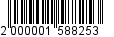 В соответствии со статьями 39 и 40 Градостроительного кодекса Российской Федерации, Уставом муниципального образования «Город Майкоп» и Протоколом заседания Комиссии по подготовке проекта Правил землепользования и застройки муниципального образования «Город Майкоп» от 26.10.2017 № 56:1. Предоставить Куценко Б.А. разрешение на условно разрешенный вид «[2.1.1] – Малоэтажная многоквартирная жилая застройка» использования земельного участка и на отклонение от предельных параметров разрешенного строительства объекта капитального строительства – для реконструкции квартиры 1 по ул. Гагарина, 2-ой, 1 х. Гавердовского по границе земельного участка с западной стороны и приведения в соответствие вида разрешенного использования земельного участка с расположенным на нем объектом капитального строительства. 2. Управлению архитектуры и градостроительства муниципального образования «Город Майкоп» внести соответствующее изменение в информационную систему обеспечения градостроительной деятельности муниципального образования «Город Майкоп».3. Опубликовать настоящее распоряжение в газете «Майкопские новости» и разместить на официальном сайте Администрации муниципального образования «Город Майкоп».	4. Распоряжение «О предоставлении разрешения на условно разрешенный вид использования земельного участка с кадастровым номером 01:08:0202029:1 и на отклонение от предельных параметров разрешенного строительства объекта капитального строительства» вступает в силу со дня его опубликования.Глава муниципального образования «Город Майкоп»                                                                             А.В. НаролинАдминистрация муниципального 
образования «Город Майкоп»Республики Адыгея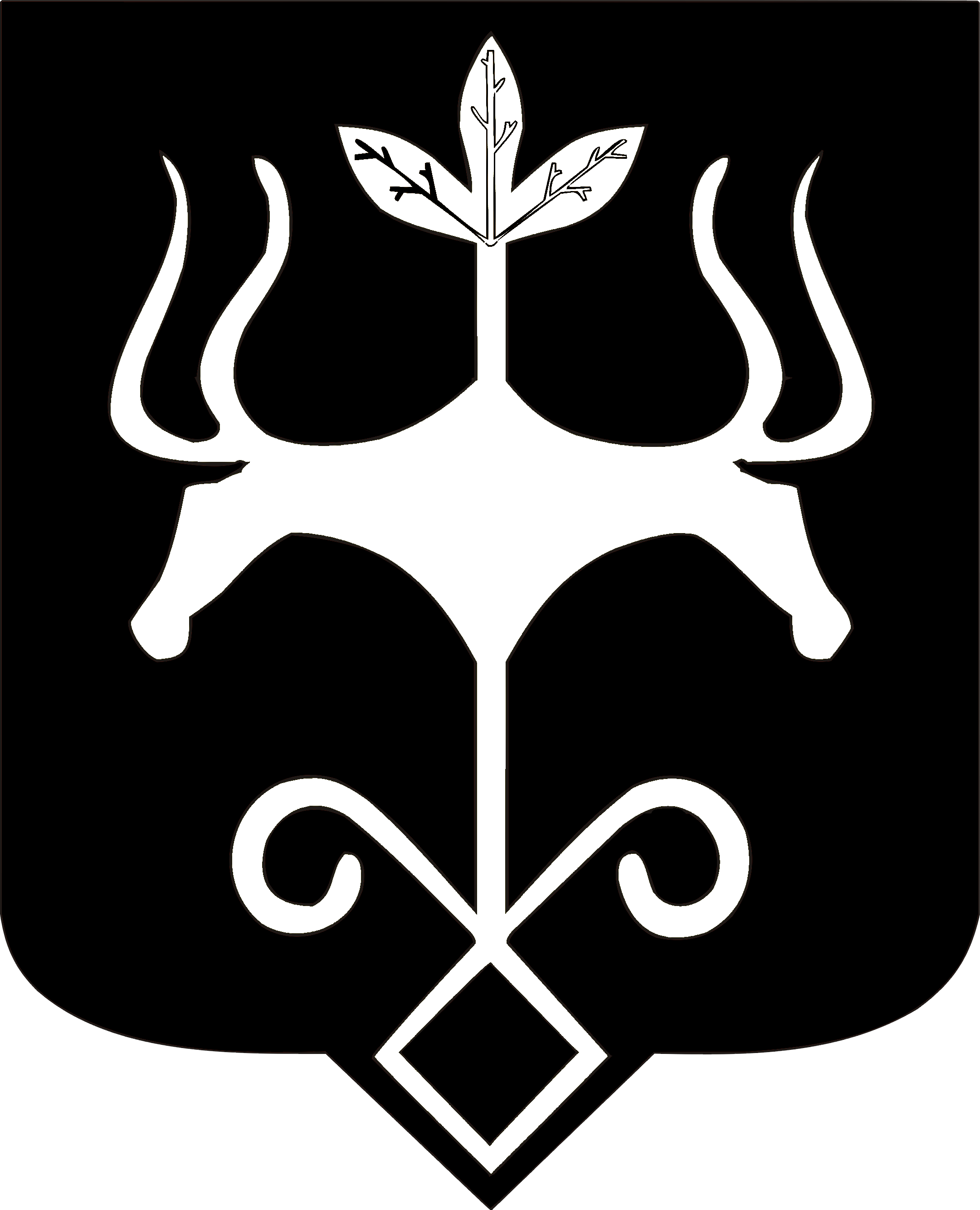 Адыгэ Республикэммуниципальнэ образованиеу
«Къалэу Мыекъуапэ» и Администрацие